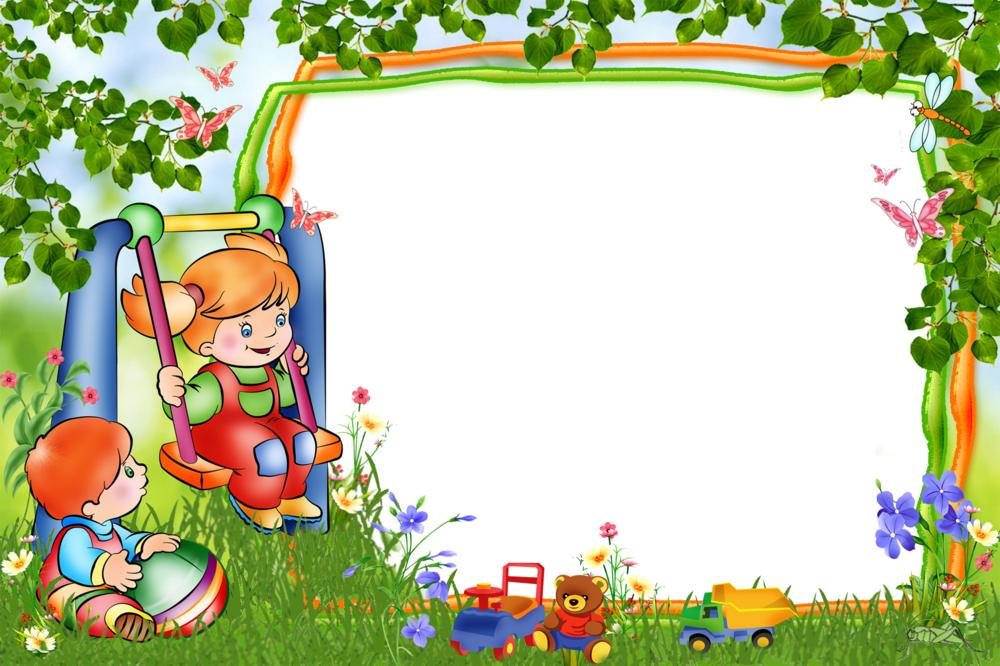                       План работы на летний                     оздоровительный период                     на 2019 – 2020 учебный год                     в первой группе раннего                    возраста «Лучики»                      МКДОУ № 3 «Ромашка»                                     Ответственные: Магомедова Р. И.                                                                               Камилова Р.Р.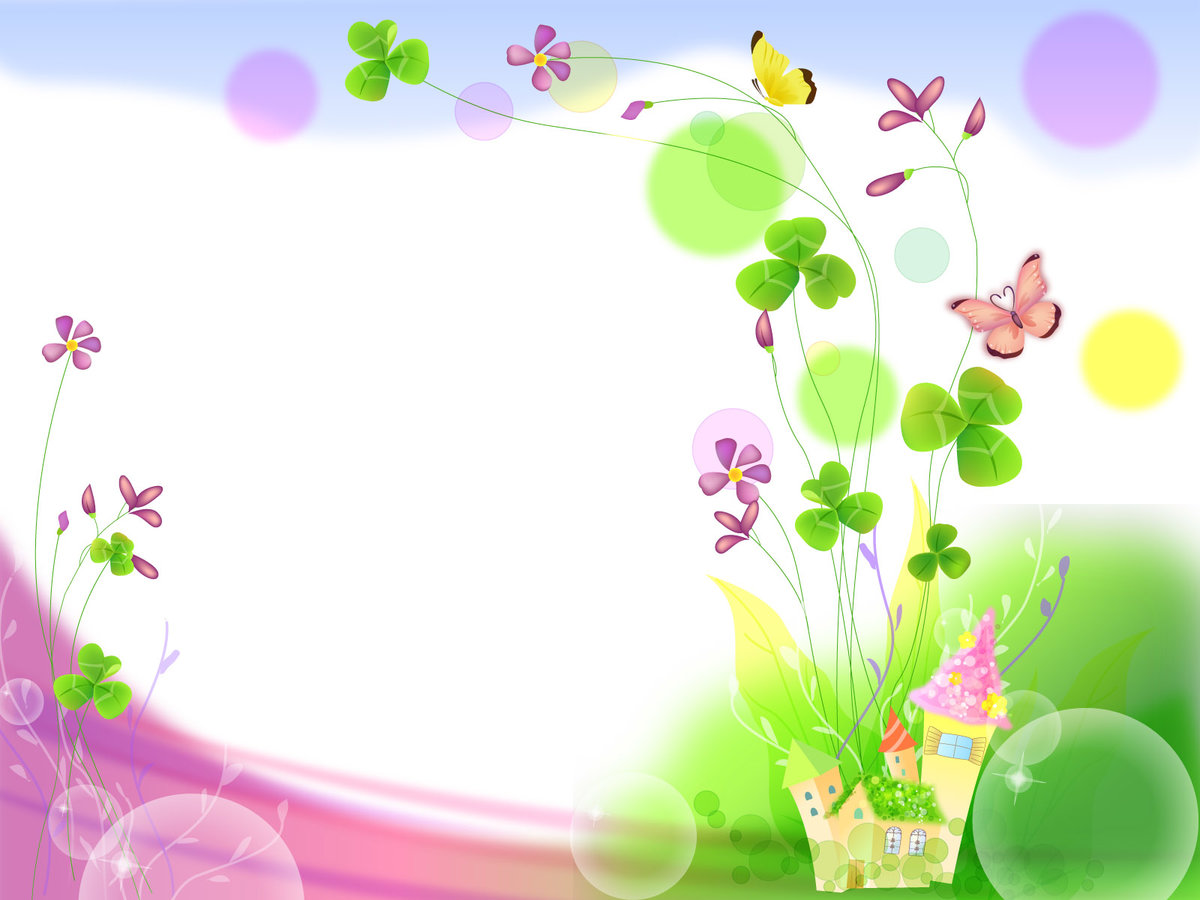 Пояснительная записка 
Лето – благоприятная пора для сохранения и укрепления здоровья детей, создания условий для их полноценного, всестороннего, психического и физического развития. Растущий и развивающийся организм ребенка очень чувствителен к воздействию различных факторов окружающей среды. Грамотная организация летней оздоровительной работы в дошкольном учреждении, охватывающей всех участников образовательного процесса, предоставляет широкие возможности для укрепления физического и психического здоровья воспитанников, развития у них познавательного интереса, а также повышения компетентности родителей в области организации летнего отдыха детей. 
Лето – особый период в жизни каждого ребёнка. От окружающим его взрослых зависит то, как он проведет это время с пользой для здоровья, развития эмоциональных и познавательных процессов. 
Лето – это маленькая жизнь.
Именно в этот период годы дети получают максимум впечатлений, удовольствия и радости от общения со сверстниками и новых открытий. Вместе с тем чем больше времени проводят дошкольниками на улице, тем больше внимания взрослые должны уделять организации деятельности детей в летний период. Грамотное решение этих вопросов позволит избежать неприятностей и обеспечить эмоционально насыщенную жизнь всем участникам образовательного процесса. 
Летнюю работу с детьми в детском саду принято называть оздоровительной, она имеет свою специфику. Важно всемерно использовать благоприятные для укрепления здоровья детей условия летнего времени и добиться, чтобы ребёнок окреп, поправился и закалился, научился понимать и полюбить удивительный, прекрасный мир растений и животных. Летом природа представляет большие возможности для развития познавательных способностей дошкольников.
Воспитание здорового ребёнка – приоритетная, наиглавнейшая задача дошкольной педагогики, особенно в современных условиях. Проблема воспитания счастливой личности напрямую связана со здоровьем этой личности. Как помочь подрастающему ребёнку реализовать своё право на здоровье и счастливую жизнь? Одним из путей решения этой проблемы является организация работы по воспитанию дошкольников в летний период года. Летний отдых детей оказывает существенное влияние на укрепление организма, сопротивляемость заболеваниям, создание положительных эмоций. В летний период, большие возможности предоставлено для закаливания, совершенствования защитных реакций ребенка, широко используются солнечно-воздушные ванны и водные закаливающие процедуры. Летом продолжается систематическая и планомерная работа по разделам программ. Все виды деятельности переносятся на воздух. Каждому виду отводится место и время в распорядке дня.
Приоритетными направлениями дошкольного учреждения в летний оздоровительный период являются:
- физкультурно-оздоровительная работа;
- экологическое воспитание; 
- игровая, музыкальная, театрализованная, изобразительная деятельность детей.
Успех летней работы определяется, прежде всего, тем, насколько своевременно подготовился к ней коллектив детского сада.
Главное - вооружить знаниями педагогов. Для этого в методическом кабинете подбирается необходимая литература по определённым вопросам, можно предложить каждому воспитателю самостоятельно проработать одну из близких им тем, а затем провести обмен опытом, знаниями и увлечениями.Цель работы: Сохранение и укрепление физического и психического здоровья детей с учетом их индивидуальных особенностей. Полное удовлетворение потребностей растущего организма в отдыхе, творческой деятельности и движении. Задачи работы: Создать условия, обеспечивающие охрану жизни и укрепление здоровья детей, способствовать их физическому и умственному развитию путём активизации движений и целенаправленного общения с природой. Реализовать систему мероприятий, направленных на оздоровление и физическое воспитание детей, развитие самостоятельности, инициативности, любознательности и познавательной активности. Совершенствовать речь детей, развивать их эмоциональную сферу. Проводить осуществление педагогического и санитарного просвещения родителей по вопросам воспитания и оздоровления детей в летний период.                                              Административно – хозяйственная работаМесяц  Закаливающие процедурыИгры, развлечения, праздникиРабота с родителямиКонсультации     июль1.Дыхательная гимнастика «Ветерок».2.Ходьба по массажному коврику. «Тропа здоровья».3.Воздушные,солнечные ванны. (июль, август)4.ОРУ на воздухе «Веселые зверята»1. Праздник  мыльных пузырей для детей2.Подвижна игра «Поезд»3.Дидактическая игра «Кукла Таня собирается на прогулку»4.Слушание детских песенок.1.Участие родителей в благоустройстве и озеленении участка.2.Оформление уголка для родителей «Режим дня в летнее время года»1. «Лето красное и опасное!»   август1.Массаж пальчиков. Пальчиковая игра «Мы блинов напекли»2..Психогимнастика «Солнышко»3.Обширное  умывание .1.  Сюрпризный момент «В гости к нам пришли  зверята»2. Подвижная игра  «Огуречик»3. Музыкально-дидактическая  игра «Птички в гнездышках»1. Памятка для родителей «Одежда детей в летнее время года»2.Беседа на тему: «Развитие самостоятельности детей раннего возраста»1. «Солнце, воздух и вода – наши верные друзья!»    август4.Игровое упражнение «Плаваем-загораем.»5.Массаж стоп «Веселая дорожка»6.Дыхательначч гимнастика «Петушок», «Надуваем шарик».4.Подвижная игра  «Догони бабочку»5. Развлечение «Погремушки»6.Игры со строительным материалом «Веселая полянка»7.Игры с водой «Кораблик», «Попади в колечко»3.Индивидуальные консультации с родителями.4.Оформление уголка для родителей «Рекомендации по познавательно-речевому разитию»2. «Осторожно, растения!»                         Виды деятельностиВремя проведения1.Оборудовать участок ДОУ в соответствии с современными, санитарно – эпидемиологическими требованиями и методическими рекомендациями по проведению летней оздоровительной работы с детьми.Июль, август2.Уборка территории участка от мусора, поливка.ежедневно3.Замена песка в песочницеиюль4.Объединение усилий родителей и сотрудников дошкольного   учреждения  по благоустройству прогулочной площадкиПривлечение родителей к покраске беседки, скамеек,песочницы и т.д.Июль, август5.Провести косметический ремонт в группе.июль